IV International perspectives on education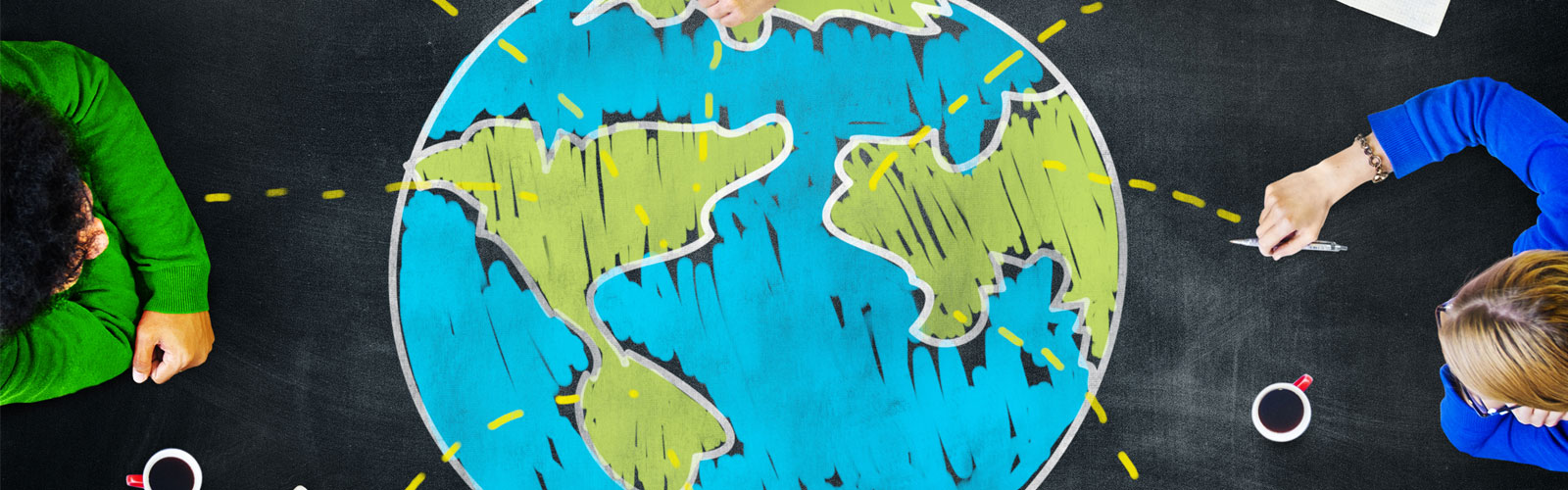 policy (IPEP) Summer SchoolAugust 16th-21th, 2020Aalborg University (Denmark)The IPEP Summer School will consider theories and methods relevant across the field of educational policy research. It is designed for primarily PhD students, but also relevant to postdoctoral fellows and researchers of policy in all areas of education; and advanced master students can participate (if seats are available). IPEP builds on a cooperation agreement between the University of Verona (Department of Human Sciences) and Aalborg University (Department of Culture and Learning). It stems from a synergy between these universities, the University of Nottingham (School of Education), and the Institute of Research on Population and Social Policies of the National Research Council of Italy (CNR-IRPPS), co-founders of the International Research Centre for Global and Comparative Policy Studies on the Education and Learning of Adults (IRC-GloCoPoS). The Summer School will include an explicit focus on policy related to higher and adult education, and the specific content of activities will be developed in light of the participants’ profiles.In continuity with past years’ seasonal schools (in Verona), this IPEP Summer School will provide participants with an opportunity to learn about, and discuss:The nature and the role of ‘theory’ in the understanding of educational policyThe relationship between global, national, and institutional governance in educationThe strengths and limits of document analysis, discourse analysis and educational ethnography to investigate education policyCurrent discourses on new technologies, their consequences and educational responses to themUrgent education policy issues in the countries represented by the participantsFor the past three years, we have had a collaboration with people from the Universities of Verona and Nottingham on a seasonal school with similar contents in Verona. This school is carried out as a unique opportunity for the participants to experience and collaborate on policy ethnographic fieldwork in an international perspective. It is innovative in respect to have the participants doing a real fieldwork and thus learning the tools of education policy ethnography in practice. This concept has proved very successful in the past years, where we have had participants from all over the world, who have been particularly pleased with its strongly practice-based character. This year, for the first time it will move to a different context and will take place at Aalborg University (Denmark) from 16th to 21st August 2020. The days of fieldwork will be organized in collaboration with the UCN (University College of Northern Jutland.IPEP FACULTY Annette Rasmussen (Aalborg University)Palle Rasmussen (Aalborg University)Karen Andreasen (Aalborg University)Marcella Milana, University of Verona (Italy)John Holford, University of Nottingham (England)John Krejsler, Aarhus UniversityWHO CAN APPLYAdvanced master students, PhD students, postdoctoral fellows and researchers of policy in all areas of education.HOW TO APPLYFill the on-line form before 21st June available on the website found here: or use https://www.learning.aau.dk/phd/Ph.d.+kurser+på+learning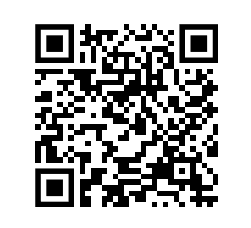 You will be asked to upload a brief CV (1 page), accompanied by a letter describing your current area of studies, research or professional activity, and your motivation in participating to IPEP (2 pages).IPEP Faculty will select candidates and confirm acceptance by June 26, 2020.
EXPECTED COSTSEnrollment is free of charge.
Participants should cover their own travel and accommodation costs, as well as all dinners. Coffee/tea/water and lunch will be providedESREA TRAVEL BURSARIES will be available! Please check on the website 